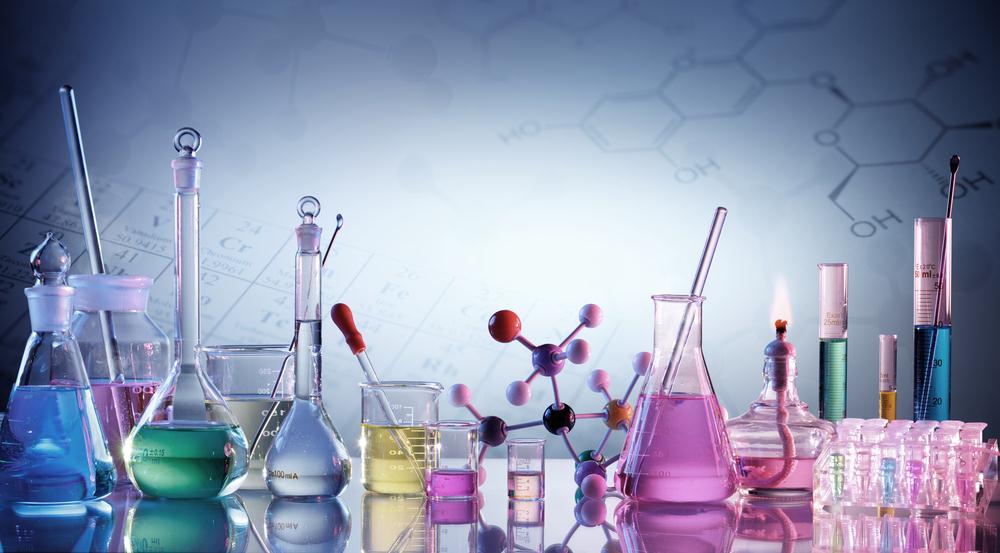 Проект урока по учебному предмету «Химия» в 7 классеучителя химии Государственного учреждения образования«Лошницкая гимназия Борисовского района»Осиновой Ирины ВасильевныТема:«Химические свойства водорода. Реакция замещения. Применение водорода»Пояснительная записка к проекту урока по учебному предмету «Химия» в 7 классе по теме «Химические свойства водорода. Реакция замещения. Применение водорода»Предлагается проект второго урока темы «Водород» по учебному предмету «Химия»  в 7 классе. Приоритетом данного урока является получение новых знаний и умений по данной теме с использованием активных методов обучения, информационных технологий, в частности электронных средств обучения: мультимедийная  презентация, видеоматериалы виртуального кабинета химии, интерактивная платформа LearningApps.org для дифференциации и индивидуализации обучения.Урок построен с учетом психологических особенностей учащихся среднего школьного возраста с использованием разнообразных форм обучения (индивидуальной, фронтальной, групповой), которые способствуют воспитанию коммуникативных компетенций в ходе коллективной работы, личностных качеств, обеспечивающих успешность творческой деятельности (активность, сообразительность, любознательность). Урок является частью системы работы учителя химии, которая строится на повышении уровня мотивации к учебному предмету «Химия»  через применение интерактивных методов обучения, элементов дистанционного обучения и  представлен как урок-диалог с элементами исследования, на котором используются активные методы и приемы обучения «кроссенс», «облако тегов», «активная демонстрация», «микрообучение», «шестиугольное обучение». Прослеживается компетентностный подход в части использования понятий «химические свойства», «применение водорода» в жизненной ситуации.Дидактическое обеспечение урока позволяет осуществить контрольно-оценочную деятельность учащихся на протяжении урока при помощи словесно-содержательной (накопление химических элементов), внутренней (самостоятельное оценивание учащимися собственной учебной деятельности), внешней  форм оценивания (самооценка, взаимооценка), и содействует развитию умения устанавливать причинно-следственные связи, опираясь на практический материал, анализируя эксперименты на этапах урока: ориентировочно-мотивационный, актуализация субъективного опыта учащихся. При проектировании урока предусмотрены дифференцированные  вариативные задания, которые могут быть введены на этапе первичной проверки с целью повышения эффективности урока, а также учтено, что учащиеся, получив новые знания, смогут самостоятельно определить химические свойства водорода, формировать представления о типе реакции.Проект  урока по учебному предмету «Химия» в 7 классе по теме «Химические свойства водорода. Реакция замещения. Применение водорода»Осиновая Ирина Васильевна, учитель химии Государственного учреждения образования «Лошницкая гимназия Борисовского района»Предмет: химияДата: 12.03.2020Тема урока: «Химические свойства водорода. Реакция замещения. Применение водорода»Место и роль в системе занятий по данной теме: второй  урок темы «Водород» Тип урока: комбинированныйЦель урока (обучающая): предполагается, что к окончанию урока учащиеся будут: знать химические свойства водорода и типы химических реакций;уметь составлять уравнения типов реакций соединения, замещения;владеть основными направлениями применения водорода;Задачи личностного развития:  Содействовать развитию коммуникативных компетенций учащихся, организуя поисковую деятельность учащихся в парах и  включая их в обсуждение полученных результатов; Воспитывать творческую личность, обладающую такими качествами как активность, увлечённость, наблюдательность, сообразительность, способность к самооценке.Методы оценки: словесно-содержательные, внутренние (самостоятельное оценивание учащимися собственной учебной деятельности, взаимооценка), внешние.Оборудование: ноутбук, телевизор.Дидактическое обеспечение урока: мультимедийная  презентация, видеозаписи, раздаточный материал, интерактивная платформа http://LearningApps.org Методы и методологические приёмы: диалогический метод изложения знаний с элементами исследования, активные методы и приемы с элементами информационных технологий Ход урокаI. Организационный этапЗадача этапа: создать благоприятную обстановку, организовать внимание и «погрузить» учащихся в атмосферу урокаОжидаемый результат: психологическая настроенность на активную работуII. Ориентировочно-мотивационныйЗадача этапа: актуализировать опорные знания учащихся по теме «Водород», сформировать познавательные мотивы к восприятию нового материала.Ожидаемый результат: определение уровня владения ранее полученными знаниями, готовности к восприятию темы урокаIII. Проверка домашнего заданияЗадача этапа: установить правильность и осознанность выполнения всеми учащимися домашнего задания и  устранить в ходе проверки обнаруженные пробелы в знаниях Ожидаемый результат: определение уровня выполнения учащимися домашнего заданияIV. Актуализация субъективного опыта учащихсяЗадача этапа: актуализировать опорные знания и умения учащихся по теме «Простые и сложные вещества. Типы реакций»Ожидаемый результат: определение уровня владения ранее полученными знаниями, готовности к восприятию темы урокаV. Освоение новых знаний и способов деятельностиЗадача этапа: создать условия для самоопределения учащихся на деятельность и ее результаты, организовать целенаправленную образовательную деятельность для усвоения системы знаний о  химических свойствах, типах реакции с водородом и области применения водородаОжидаемый результат:  определение химических свойств, типов реакций, области применения водородаVI. Первичная проверка понимания изученногоЗадача этапа: определить первичный уровень изученного, развивать умения устанавливать соответствия связи, опираясь на изученный материал Ожидаемый результат: познавательная  активность и первичная оценка усвоенного материалаVII. Закрепление изученногоЗадача этапа:  организовать  самостоятельное выполнение учащимися заданий на новый способ действий, организовать  самопроверку учащимися своих решений по эталону, оценить уровень усвоения материала, определить затруднения.Ожидаемый результат:  организация  самостоятельного выполнения учащимися в парах заданий на новый способ действий с самопроверкой своих решений по эталону в группах.VIII. Оценочно-рефлексивный этапЗадача этапа: создать условия для осознания учащимися личностных смыслов в изучении темы,  содействовать умению определять химические свойства водорода, область примененияОжидаемый результат: владение полученными знаниями, оценивание своей активности на урокеПриложение 1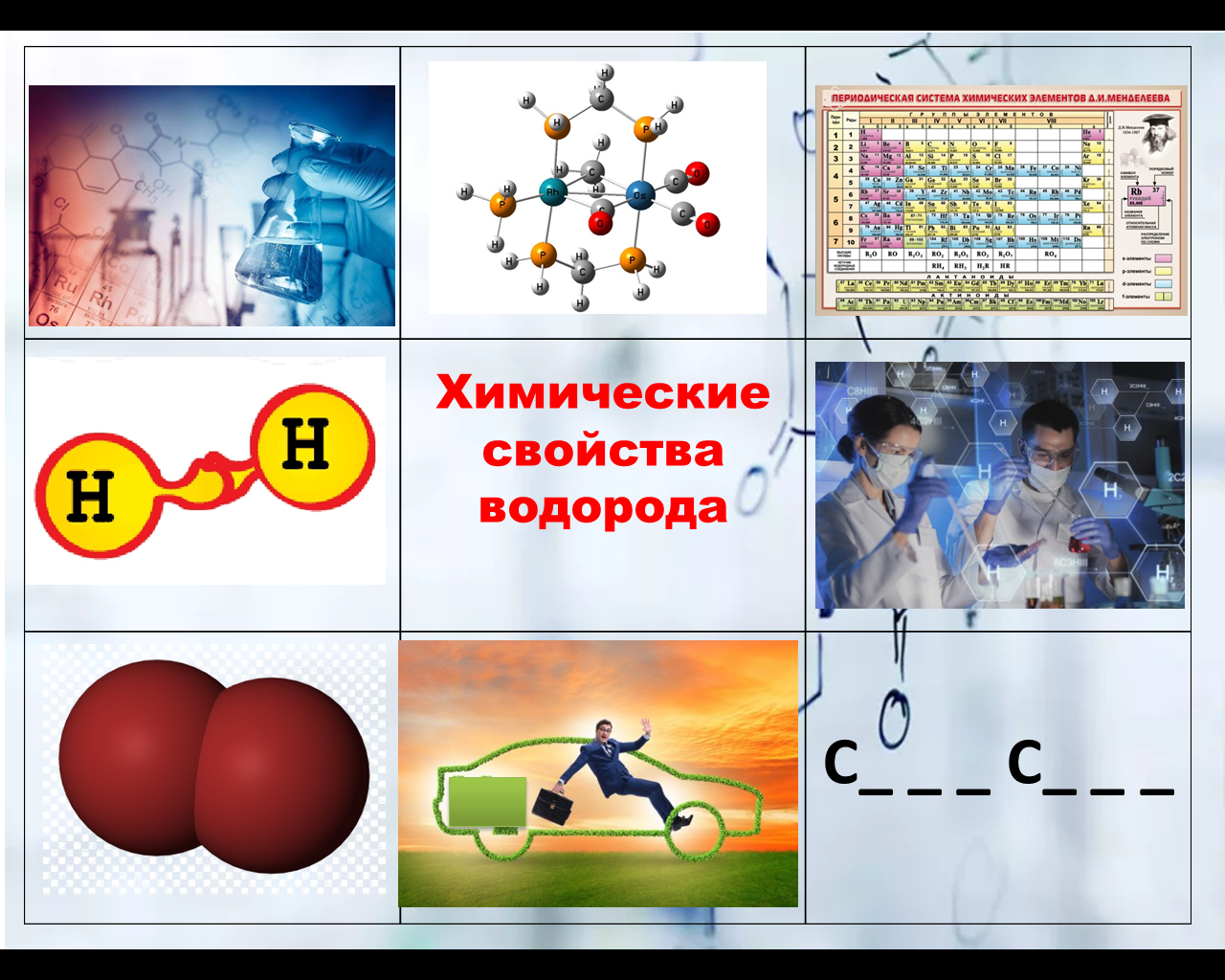 Приложение 2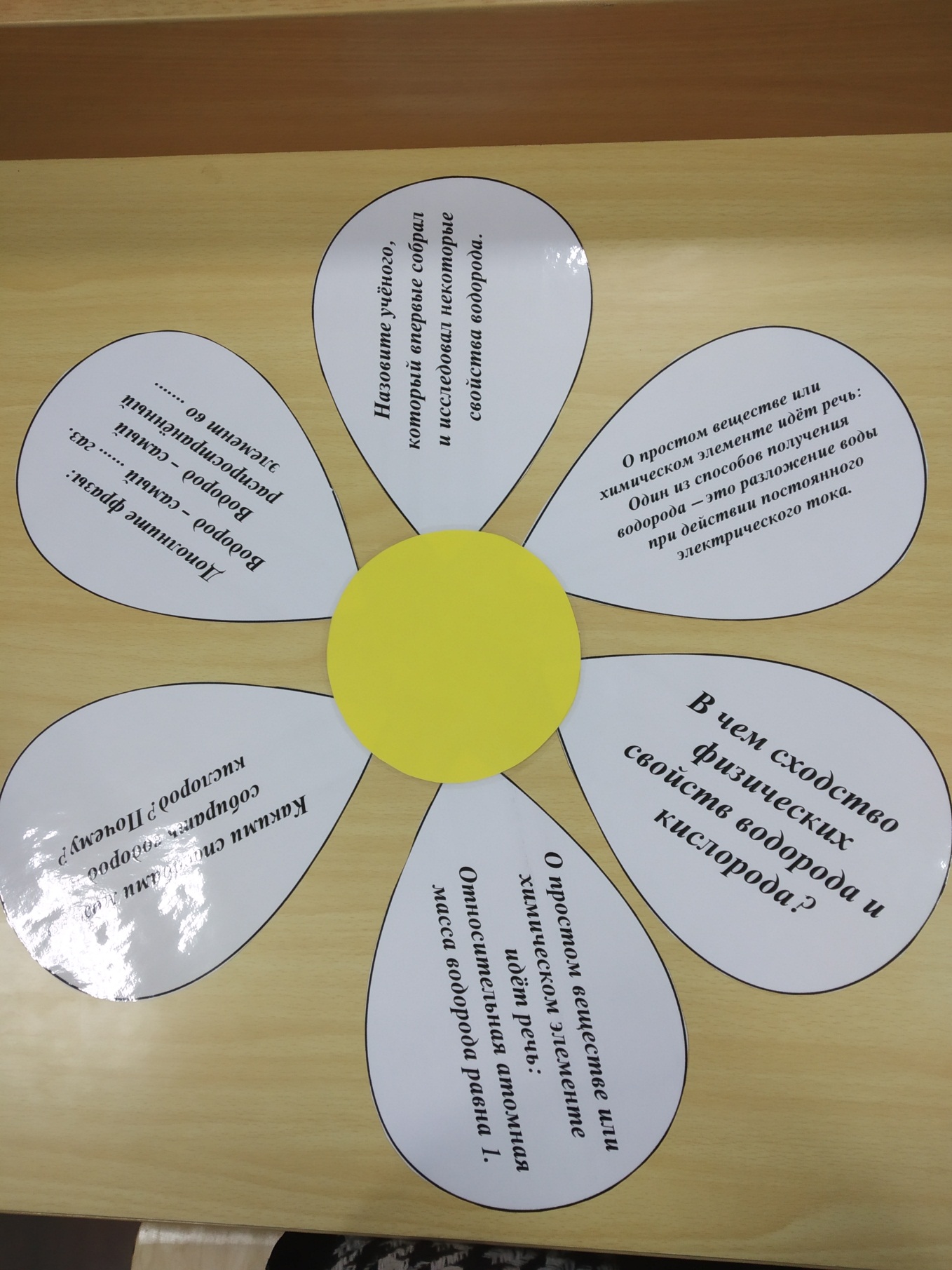 Приложение 3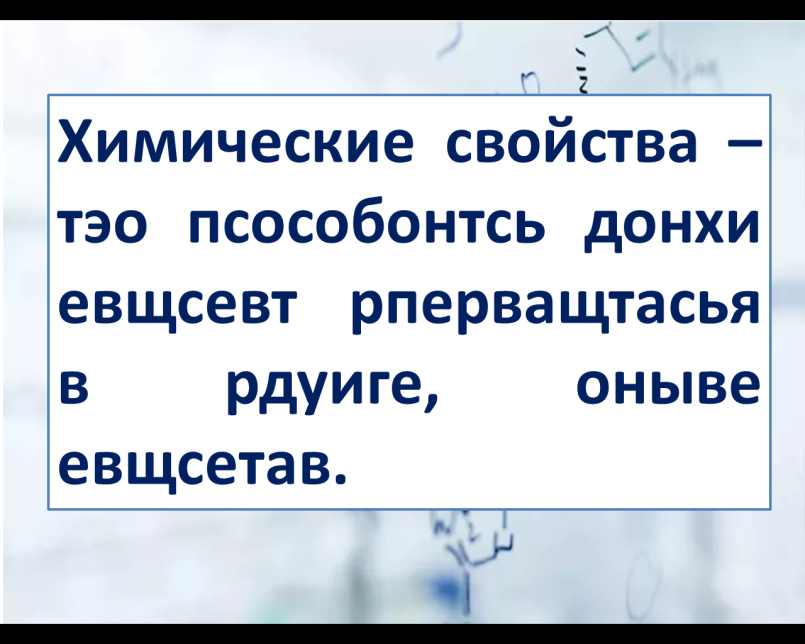 ТестПри взаимодействии водорода с хлором образуется:А) H2OB) HClC) Cl2 2.	При взаимодействии водорода с простыми веществами протекает реакция:А) соединенияВ) разложенияС) замещенияПриложение 4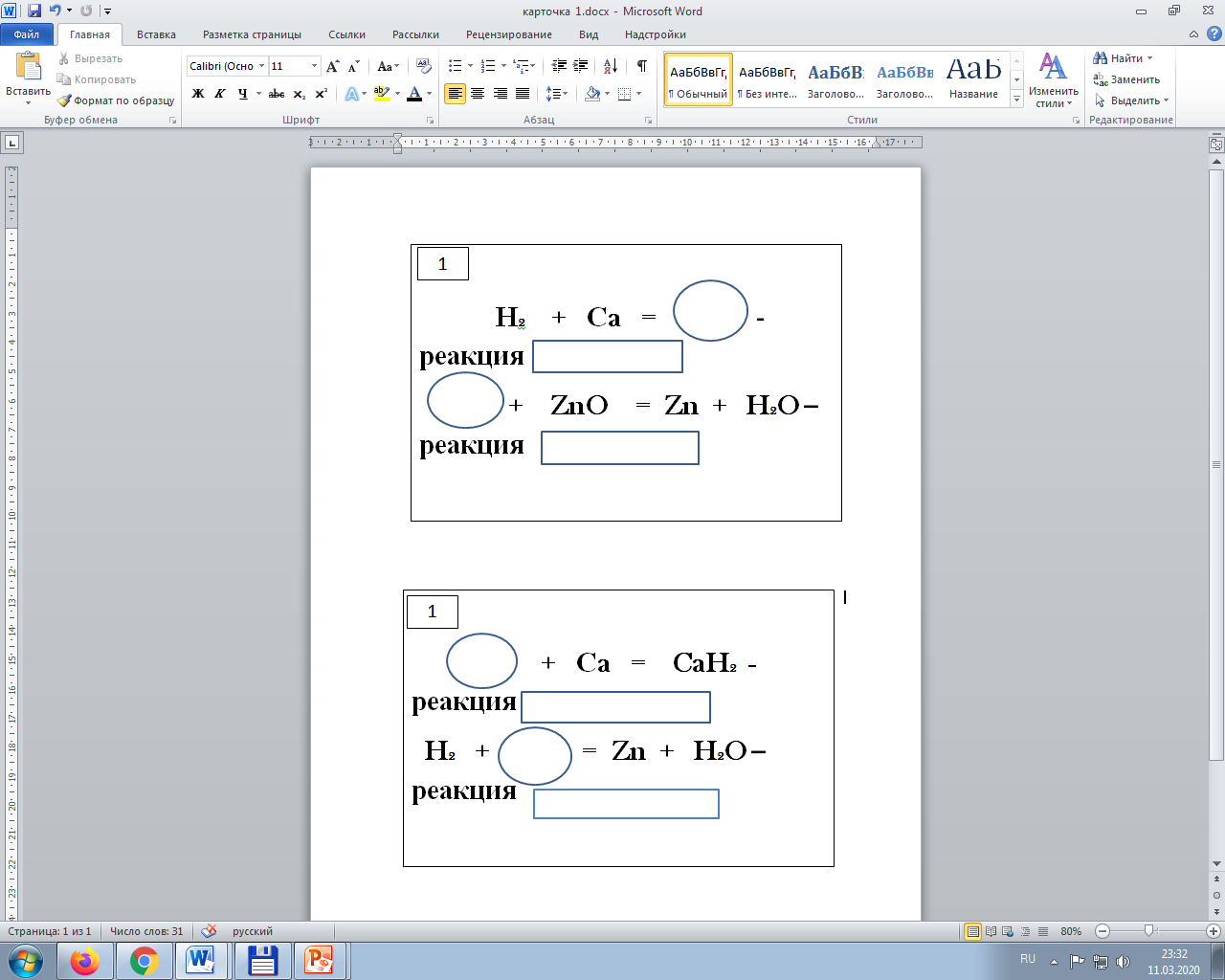 Приложение 5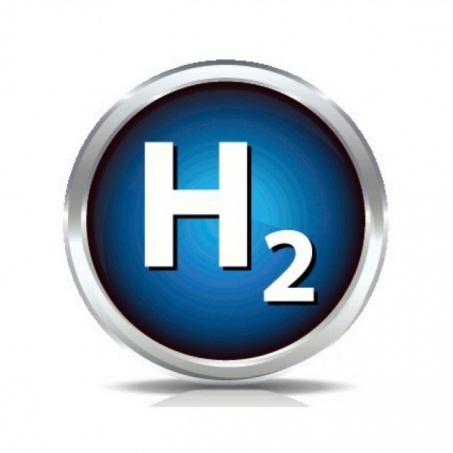 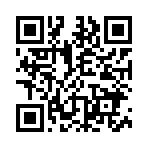 Методы, приемыДеятельностьДеятельностьФормы организации образовательного процессаПлани-руемое времяОборудованиеМетоды, приемыпедагогаучащихсяФормы организации образовательного процессаПлани-руемое времяОборудованиеКвик-настройкаОрганизует внимание учащихся, психологически настраивает и осуществляет подготовку к занятию: Здравствуйте, сегодня урок химии проведу я, учитель химии Государственного учреждения образования «Лошницкая гимназия Борисовского района» Осиновая Ирина Васильевна, и для создания эффективной работы попробуем установить между нами химическую взаимосвязь. Готовы отвечать на мои вопросы?- Какой элемент всегда рад? (Радон) Правильно, и сегодня на уроке мы будем вместе радоваться нашему общению- Какой газ утверждает, что он - это не он? (Неон) Молодцы! Это газ, который светится, его чаще всего используют в рекламе, и сегодня каждый из нас будет себя рекламировать.- Какой неметалл является лесом? (Бор). Отлично, надеюсь, что сегодня на уроке у нас будет лес рук. И за каждый активный ответ вы сможете получить химический элемент.Настраиваются на плодотворную совместную работуФронтальная2 минМультимедийное сопровождение ответов(подсказки)Слайды 1-3Методы, приемыДеятельностьДеятельностьФормы организации образовательного процессаПлани-руемое времяОборудованиеМетоды, приемыпедагогаучащихсяФормы организации образовательного процессаПлани-руемое времяОборудованиеЧтобы это значилоКроссенс- Мы проведем сегодня урок, на котором многое вы усвоите в ходе собственных исследований, решений и выводов. И начнем мы его нетрадиционно. Посмотрите, на доске отсутствует запись темы урока. И это не случайно, т.к. тему вы сегодня назовете сами. А поможет вам это сделать мой  виртуальный кабинет химии.Предлагает просмотр видеоопытов по скайпу.- Определите, какие два газа мы получили? Правильно, кислород и водород. Вы знакомы с этими двумя веществами. Какова же тема нашего урока?  Акцентирует внимание на экран и предлагает с помощью метода «кроссенс – химические свойства» назвать тему.Просматривают видеоопыты, определяют газыНазывают ассоциации, определяют тему урокаФронтальная4 минСлайд 4 -5Приложение 1Кроссенс «Химические свойства водорода»Методы, приемыДеятельностьДеятельностьФормы организации образовательного процессаПлани-руемое времяОборудованиеМетоды, приемыпедагогаучащихсяФормы организации образовательного процессаПлани-руемое времяОборудованиеРомашка БлумаПредлагает учащимся вопросы по итогам выполнения домашнего задания, при необходимости корректирует ответыЗадают вопросы и отвечают по итогам выполненного домашнего заданияФронтальная2 минПриложение 2Ромашка Блума «Самый…»Методы, приемыДеятельностьДеятельностьФормы организации образовательного процессаПлани-руемое времяОборудованиеМетоды, приемыпедагогаучащихсяФормы организации образовательного процессаПлани-руемое времяОборудованиеОблако теговАкцентирует внимание на расположенном на парте (на доске) облаке тегов, предлагает классифицировать вещества, размещенные в облаке на простые и сложные: например, простые вещества обвести в кружок), разгадать ребусы и озвучить.Размещает рядом с темой урока хэштэги «химические свойства», «реакция замещения», «применение водорода»Выполняют задания в парах, 1 учащийся на доске с использованием магнитного раздаточного материалаГрупповая (парная)индивидуальная (1 учащийся у доски)3 минРаздаточный материал Хэштэги на доскеМетоды, приемыДеятельностьДеятельностьФормы организации образовательного процессаПлани-руемое времяОборудованиеМетоды, приемыпедагогаучащихсяФормы организации образовательного процессаПлани-руемое времяОборудованиеМикрообучениеРелаксация с элементами анимацииШестиугольное обучениеОрганизует микрообучение по теме «Химические свойства водорода»: предлагает охарактеризовать понятие, вещества, взаимодействующие с водородом, видеоопыты с точки зрения составления химической реакцииПросит учащихся встать и представить себя футбольными игроками, демонстрирует красную карточку, желтую карточку и объяснят, что такое понятие «замещение»? Направляет в виртуальный кабинет химии для просмотра анимации по теме «Реакция замещения», размещает уравнение реакции на доске.Акцентирует внимание на доске на облако тегов и просит подумать, с какими сложными веществами по аналогии может взаимодействовать водород? Предлагает записать уравнения химических  реакций по аналогии с реакцией замещения.Предлагает найти на стуле, парте химический элемент сегодняшнего урока и разделиться на 4 группы для сбора схемы по теме «Применение водорода»Участвуют  в микрообучении, отвечают на вопросы  Участвуют в физкультминутке, просмотре анимации, дают понятие термину «реакция замещения»Записывают в тетради реакции, дополняют таблицуСоставляют с использованием гексов схемуФронтальнаяГрупповая6 мин5 мин4 минСлайды 6-7, раздаточный материалПриложение 3Анимация «Футбол»Раздаточный материалМетоды, приемыДеятельностьДеятельностьФормы организации образовательного процессаПлани-руемое времяОборудованиеМетоды, приемыпедагогаучащихсяФормы организации образовательного процессаПлани-руемое времяОборудованиеХимический диктантМы изучили химические свойства водорода, реакцию замещения и применение водорода в промышленности. Проверим свои знания с помощью рубрики «Химический диктант»Выполняют задания с использованием метода «да-нет», оценивают задания в соответствии с ключомИндивидуальная7 минРаздаточный материал Слайд 8Методы, приемыДеятельностьДеятельностьФормы организации образовательного процессаПлани-руемое времяОборудованиеМетоды, приемыпедагогаучащихсяФормы организации образовательного процессаПлани-руемое времяОборудованиеПрием «Белые пятна»Организует выполнение в парах теста «Белые пятна» на составление уравнений реакций, предлагает объединиться в группы и проверить выполненные в парах задания, соотнести с правильными ответами, размещенными на доске  Предлагает индивидуальное задание самому активному учащемуся с использованием платформы http://LearningApps.org.  Выполняют задание, обсуждают, осуществляют взаимопроверку, оценивают работыГрупповая7 минПриложение 4  «Белые пятна»Методы, приемыДеятельностьДеятельностьФормы организации образовательного процессаПлани-руемое времяОборудованиеМетоды, приемыпедагогаучащихсяФормы организации образовательного процессаПлани-руемое времяОборудованиеПредлагает учащимся выложить на парте полученные химические элементы, делает акцент на то, что получился ряд активности металлов и предлагает добавить баллы за урок учащимся, имеющим 7-10 элементов – по 2 балла, 4-6 элементов – по 1 баллу, вручает бонусы учащимся, имеющим наибольшее количество химических элементов. Выставляет отметки в дневники учащихся.Демонстрирует учащимся картинку с изображением водорода, и предлагает записать по 1 слову, характеризующему данное изображение, исходя из изученной темы. Обращает внимание на обратную сторону картинки, где размещен QR-код для выполнения домашнего задания с использованием сайта виртуального кабинета химии.- Наш урок подошел к концу. Давайте проверим, установлена ли химическая взаимосвязь? Если вы ощутили радость общения, поднимите правую руку? Если вы почувствовали себя комфортно, как в рекламе, поднимите левую руку, спасибо за урок, давайте дружно поаплодируем нашей совместной работе.Записывают слова к изображениям, комментируют ИндивидуальнаяФронтальная2 мин2 минПриложение 5Картинка водорода с Q-кодом